Паспорт инвестиционной площадкиhttps://pkk.rosreestr.ru/#/search/57.736460774699545,56.30293036268641/17/@2y1wy0501?text=59%3A41%3A0010001%3A10&type=1&opened=59%3A41%3A10001%3A10 Наименование полейТребования к формату вносимых данных, пояснениеНаименование площадкиПлощадка для размещения объектов здравоохранения / гостиницыТип площадкиОбъект социально-культурного назначенияГО/МР (mo/Справочник)Городской округ ЗАТО Звёздный, Пермский крайАдрес земельного участкаПермский край, ЗАТО Звёздный, ул. Лесная, д. 4Кадастровый номер земельного участка59:41:0010001:10Территориальная зонаПод объекты общего пользованияПлощадь площадки, га1,1Потенциальная площадь застройки, га1,1СобственностьМуниципальнаяСкорость вовлечения в оборот, месяцев7Наличие на площадке объектов недвижимостиДаСведения о правообладателе (при наличии объекта недвижимости на площадке)Муниципальная Основные параметры объектов недвижимостиКирпичное здание 1609,1 кв. м. (в состав объекта входят: холодный пристрой – 4,9 кв.м, сарай – 22,3 кв.м, склад – 30,6 кв.м, гараж – 17,1 кв.м), 2 этажа, высота этажа 3 м. износ 30%Наличие технологического присоединения к сетямЭлектроэнергия, кВт133,6Газоснабжение, м.куб/часнетВодоснабжение, м.куб./час5Водоотведение, м.куб./час10Теплоснабжение, Гкалл/час278000Удаленность площадки от точки технологического присоединения, мЭлектроэнергия5Газоснабжение1000Водоснабжение5Водоотведение5Теплоснабжение338Транспортная доступностьБлижайшее шоссе Е-22 на расстоянии 4,1 км от участка. Имеются автомобильные подъездные пути к участку, тип покрытия: бетонные плиты, ж/д тупик и подъезд ж/д транспорта к участку отсутствуетРасстояние до центра г. Пермь, км38 Расстояние до аэропорта, км27 аэропорт «Большое Савино» г. ПермьРасстояние до ж/д вокзала, км7 ж/д станция с. БершетьРасстояние до речного порта, км33 речной порт «Пермь I» г. ПермьФотоматериалы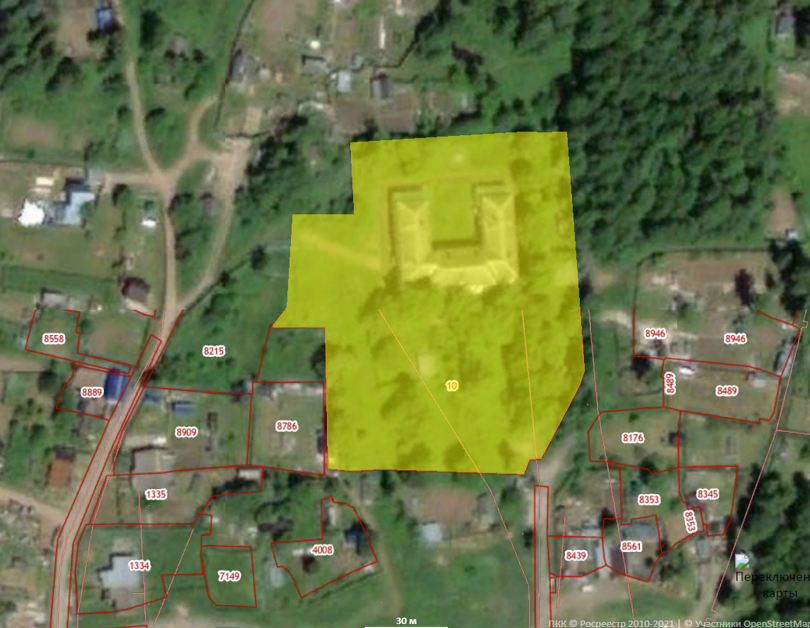 ВидеоматериалыНет Отображение на публичной кадастровой картеСсылка на публичную кадастровую карту